Приложение № 2Игры и упражнения на разнотипичное согласование движений рукЦель: развитие межполушарного взаимодействия через согласование разнотипных движений рук. Обеспечение регуляции, программирования и контроля психической деятельности. Формирование произвольности действий. Упражнение «Капитанское»Одна рука приложена козырьком к бровям, а вторая рука показывает знак "Класс". Меняем руки местами. Через несколько занятий, это упражнение можно усложнить, добавив хлопок между сменой рук.Упражнение «Класс»Одну ладошку выставляем вперед, а второй рукой показываем знак "Класс". Меняем руки.Через несколько занятий, это упражнение можно усложнить, добавив хлопок между сменой положения рук.Упражнение «Колечки»Цель: развитие межполушарного взаимодействия через согласование разнотипных движений рук.На одной руке большой палец последовательно соединяется со всеми остальными пальцами, начиная с указательного пальца.То же самой делает другая рука, но начинает с мизинца.Задача - делать упражнение одновременно двумя руками. Упражнение «Кулак-ребро-ладонь»Используем эту игру для развития фонематического восприятия либо для дифференциации звуков (если услышишь звук Ш - ставь кулак, звук С - ставь ребро; звук Р - кулак, звук Л - ладонь и т.д.).Упражнение «Ладушки»Эта игра одной из первых появляется в опыте любого ребенка. Если он с ней не знаком - научите его играть сначала в классическом варианте, и не только руками, но и лежа - ногами. Затем усложните задачу: хлопок в ладоши, хлопок двумя руками с партнером (руки у обоих перекрещены, хлопок, хлопок с партнером «левая - правая», хлопок с партнером «правая - левая». Далее увеличивается число движений за счет соединения классического и данного вариантов. Аналогично - ногами;Упражнение «Класс – заяц»Левой рукой показывать «класс», правой – «зайчика». Одновременно менять положение рук и постепенно наращивать скорость.Упражнение «Зеркало»Выполнять его необходимо в паре. Два ребенка встают друг против друга и договариваются о своих ролях: один – ведущий, второй – «зеркало». Руки участников подняты на уровень груди и повернуты ладонями навстречу друг другу. Ведущий начинает производить хаотичные движения руками, а «зеркало» пытается отразить их в том же ритме. Меняются ролями.Упражнение «Попробуй повтори»В этой игре участник должен воспроизвести положение рук или позу, которую он видит на картинке, для чего ему необходимо совершить некоторое конкретное движение. Игра способствует развитию внимания, пространственных представлений, улучшает реакцию. Набор движений, предложенный в игре, часто используется психологами в программах по психомоторному развитию и нейропсихологической коррекции детей и, несмотря на простоту и увлекательность, является эффективным инструментом работы.Упражнение «Резиночки»Эта игра полезна для развития мелкой моторики, внимания, пространственной ориентировки. Здесь есть специальные карточки со схемами одевания резинок на пальцы. Такую игру легко сделать самим. Так же полезен вариант без использования карточек по словесной инструкции (Одень на указательный пальчик левой руки розовую резинку, на безымянный пальчик правой руки-синюю и т.д. Таким образом закрепляем названия пальцев и понятия: «право-лево». «Зеркальное рисование»: - Положите на стол чистый лист бумаги. Начните рисовать одновременно обеими руками зеркально-симметричные рисунки (квадраты, треугольники, горизонтальные линии), буквы. При выполнении этого упражнения почувствуете, как расслабляются глаза и руки. Когда деятельность обоих полушарий синхронизируется, заметно увеличивается эффективность работы всего мозга.Упражнение «Ухо – нос – хлопок»Левой рукой возьмитесь за кончик носа, а правой рукой за противоположное ухо. Одновременно отпустите ухо и нос, хлопните в ладоши, поменяйте положение рук с «точностью до наоборот». Упражнение Игры с мячами (обычными, прыгунами,). Игры и упражнения с мячом, направленные на развитие фонематического восприятия, закрепление правильного произношения.-На звук Ш отбивай мяч правой рукой, на звук С левой; -Если назову один предмет, отбивай правой рукой мяч, если много - левой;-Гласный звук услышат ушки – мяч взлетает над макушкой - если услышишь гласный звук, подбрось мяч вверх;- Стукни раз, а может два, по частям скажи слова - разделить слово на слоги, ударяя мячом об пол;- Мяч кидай, где звук узнай - определить позицию заданного звука в слове;- Мы играем - раз, два, три, мяч бросаем, посмотри - подбросить мяч столько раз, сколько звуков в заданном слове;-Разноцветные мячи по порядку собери - составить звуковую схему слова;- С мячиком иду играть, звуки, слоги повторять» - автоматизация звуков, слогов;- Лови да бросай, слово новое узнай - заменить один звук на другой и узнать новое слово (лак – рак, усы – уши);- Мяч бросаю, диких животных называю; - Мяч передаю, деревья назову;- Чья у зверя голова? Подскажи скорей слова - образование притяжательных прилагательных (у волка - волчья, у лисы – лисья) и т.д.Упражнение «Передай мячи».Игра проходит в парах, дети встают друг против друга, в руках у одного ребенка 2 мяча.-Передают поочередно в руки другому;-Передают, держа руки крест на крест;-Передают по одному мячу с хлопком и т.д.Метод «Су-Джок»Это колючие мячики с металлическими колечками внутри.  На руках находится множество биологических точек, и при прокатывании Су-Джок между ладонями происходит стимуляции этих точек. Металлические колечки надеваются и снимаются на каждый пальчик. Такой массаж ребёнок может делать самостоятельно под присмотром взрослого. Здесь не страшно ошибиться: любое действие с «ёжиками» принесёт пользу. Вместо Су-Джок можно воспользоваться дарами природы: шишки, каштаны, орехи. Подойдут также любые колючие мячики, например, для стиральной машинки.Чтение стихотворения под хлопки или стук двумя руками.Цель: Развитие слухомоторной координации, улучшение дикции, развитие концентрации и распределения внимания1. Взрослый читает и одновременно прохлопывает стихотворение. Голосом и хлопками выделяются ударные слоги (в тексте эти слоги помечены ударением). Метод прохлопывания стихотворения полезен при заучивании любых стихов наизусть, так как к работе подключается левая височная доля мозга (речь, текст стихотворения) и правая височная доля (ритм, мелодика).Зима недаром злится.Прошла ее пора'.Весна в окно стучитсяИ гонит со двора'. (Ф. И. Тютчев)2. Взрослый читает ребёнку текст в среднем темпе и одновременно стучит по столу. Ребёнок должен пересказать текст и назвать количество ударов. Текст берётся в зависимости от уровня подготовленности и возраста ребёнка. Рекомендованное количество ударов от 5 до 10.В деревнеПриехал Миша летом в деревню из города. Всё незнакомо. Вышел во двор. А у крыльца маленький поросёнок ест из корыта. На заборе петух сидит. Крылья у петуха большие, гребешок красный. Взлетел на забор: — Ку-ка-ре-ку! Заглянул Миша в сарай. А там корова Зорька стоит, сено жуёт. Такого в городе не увидишь.Упражнения с мячиками.Выполняется в паре. У каждого по одному мячику (массажный, либо резиновый, маленький).  Способы действий с мячиками: - мяч в противоположной руке - перекладывать из руки в руку друг другу; - мяч в противоположной руке, перекладываем с левой в правую и другому отдаем;- мяч в противоположной руке - себе - другому,  - мяч не в противоположной руке - другому по диагонали, - мяч не в противоположной руке - себе - по диагонали другому, - 2 тебе, 2 мне, - диагонали - 2 у одного человека - он передает крест-накрест другому, - 2 мяча у одного - он передает - по прямой, другой по прямой, он - диагональ, другой - диагональ, - 2 у одного - передает крест-накрест - правая рука сверху, левая рука сверху. Возможны свои вариации.Метод двуручное рисование. 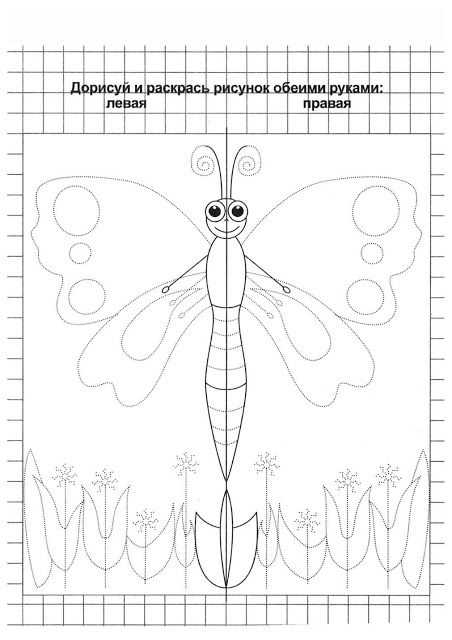 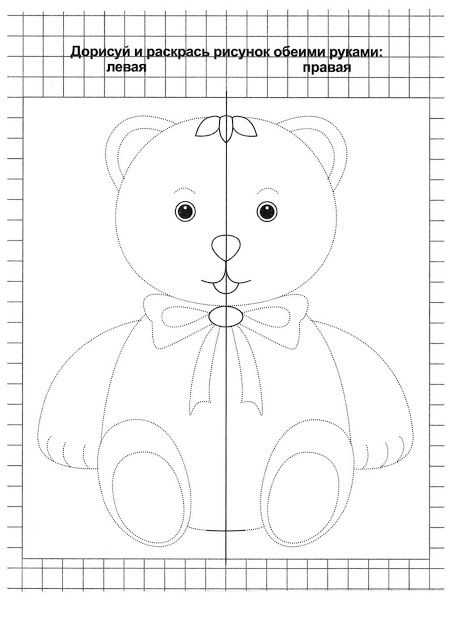 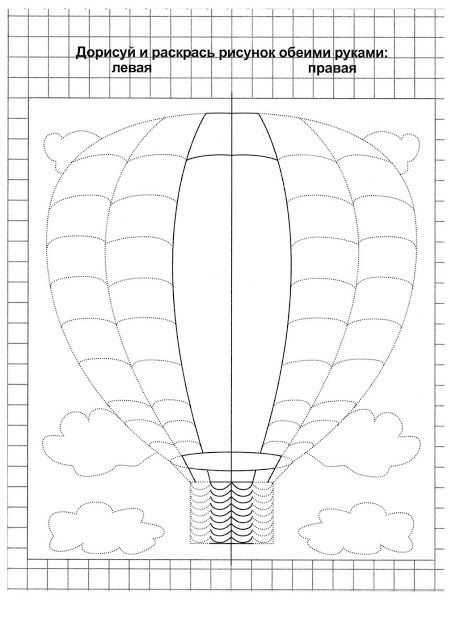 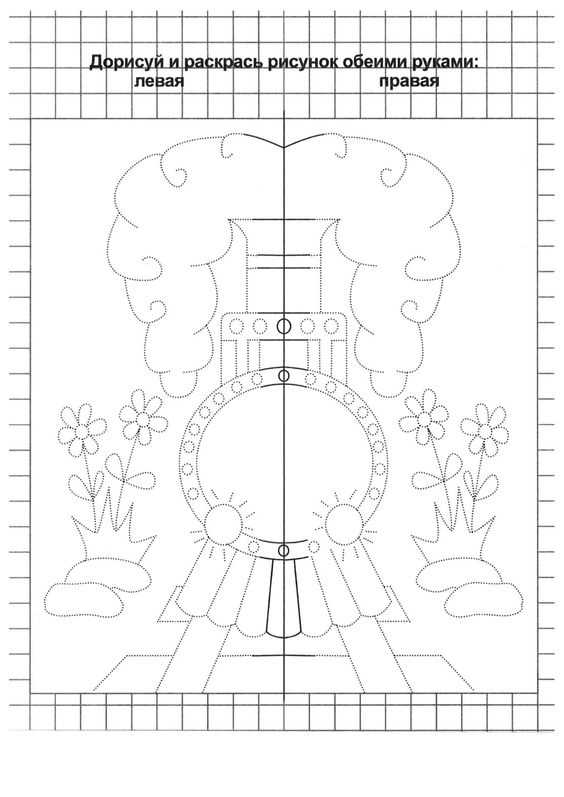 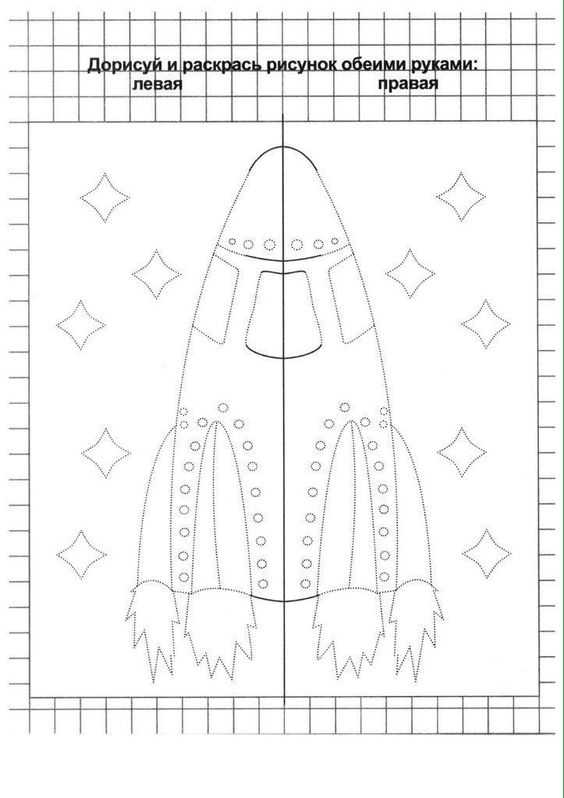 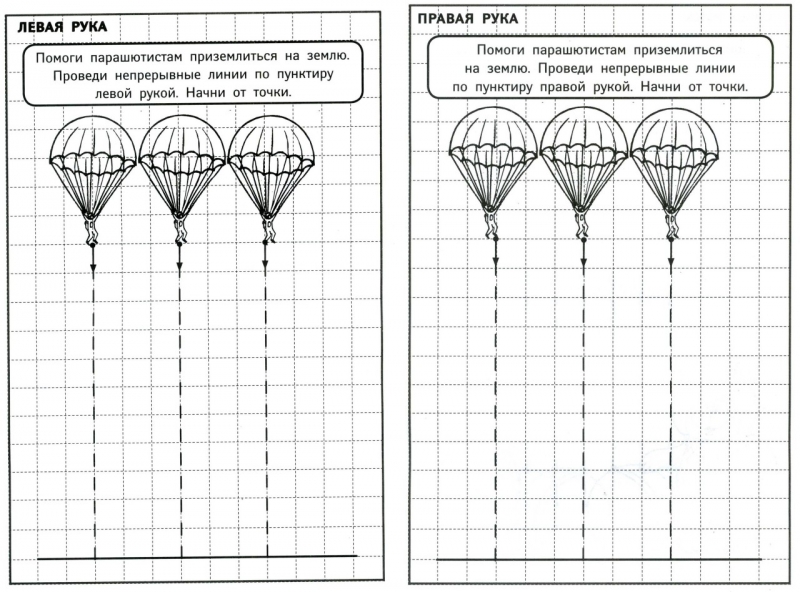 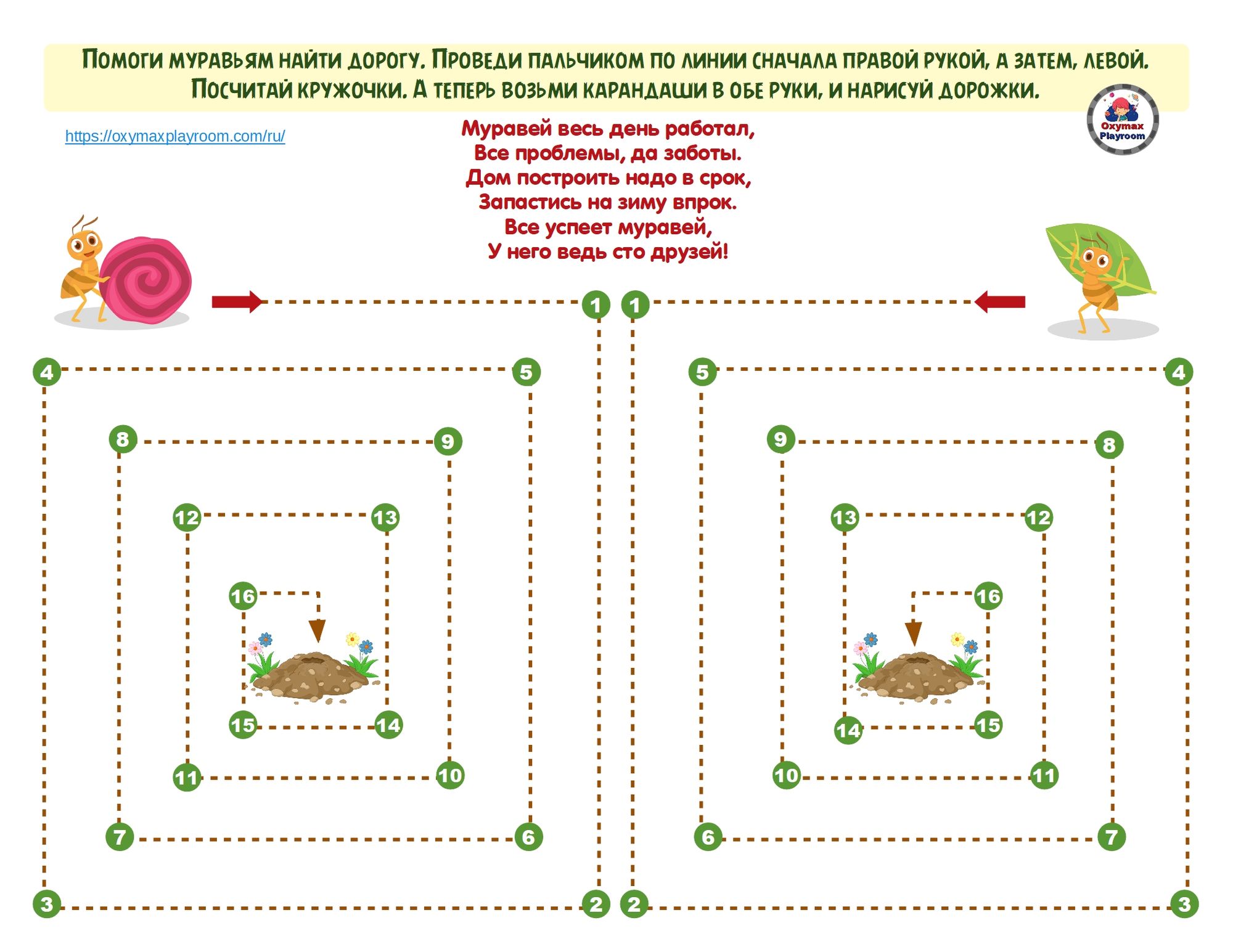 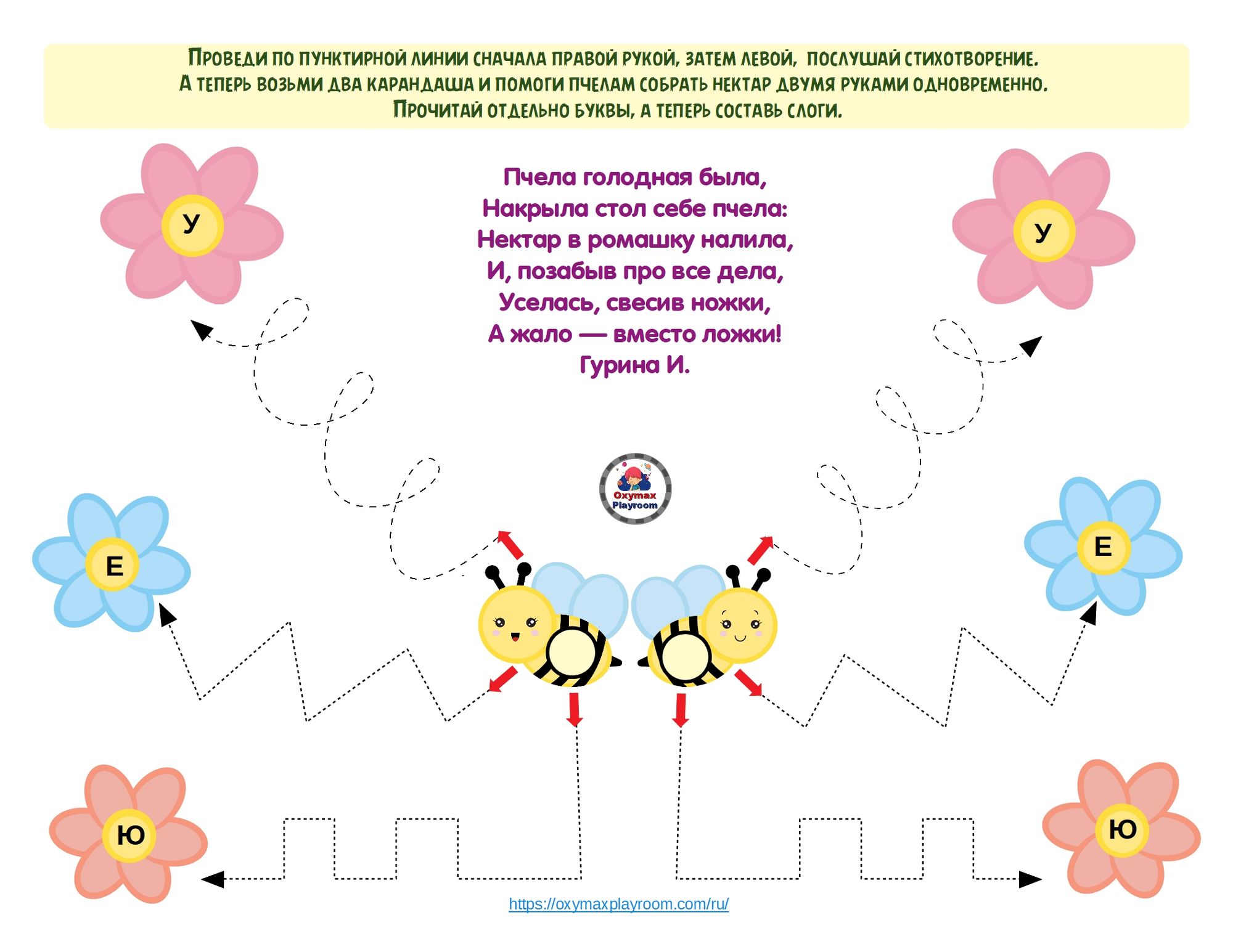 